SUJET : Le cannabisLa prohibition du cannabis, consensus mondial depuis plus d’un siècle, serait-elle en train de partir en fumée ? Avec la Californie, qui a légalisé cette drogue le 1er janvier, et le Canada, qui s’apprête à le faire en juillet, cette hypothèse commence à prendre corps. Elle était pourtant encore farfelue quand l’Uruguay a ouvert la voie, en 2013, en légalisant de façon encadrée la culture et la consommation de cannabis[…]. Mais contrairement à une idée répandue, cet état de fait était relativement récent dans l’histoire humaine. L’une des premières lois de prohibition du cannabis a été votée en Egypte en 1868, mais la plupart des pays occidentaux n’ont suivi que dans les années 1920 ou 1930, et la prohibition ne s’est vraiment mondialisée qu’après-guerre […]. Au tournant du XXIe siècle, le constat d’échec à l’égard des politiques répressives a conduit les autorités de plusieurs pays à s’interroger sur l’opportunité de politiques alternatives, basée sur l’idée suivante : puisque nous n’arrivons pas à enrayer les trafics et à dissuader les consommateurs, acceptons cette consommation pour mieux l’appréhender et améliorer la prévention.La population est concernée par la légalisation du cannabis. Source : Le Monde 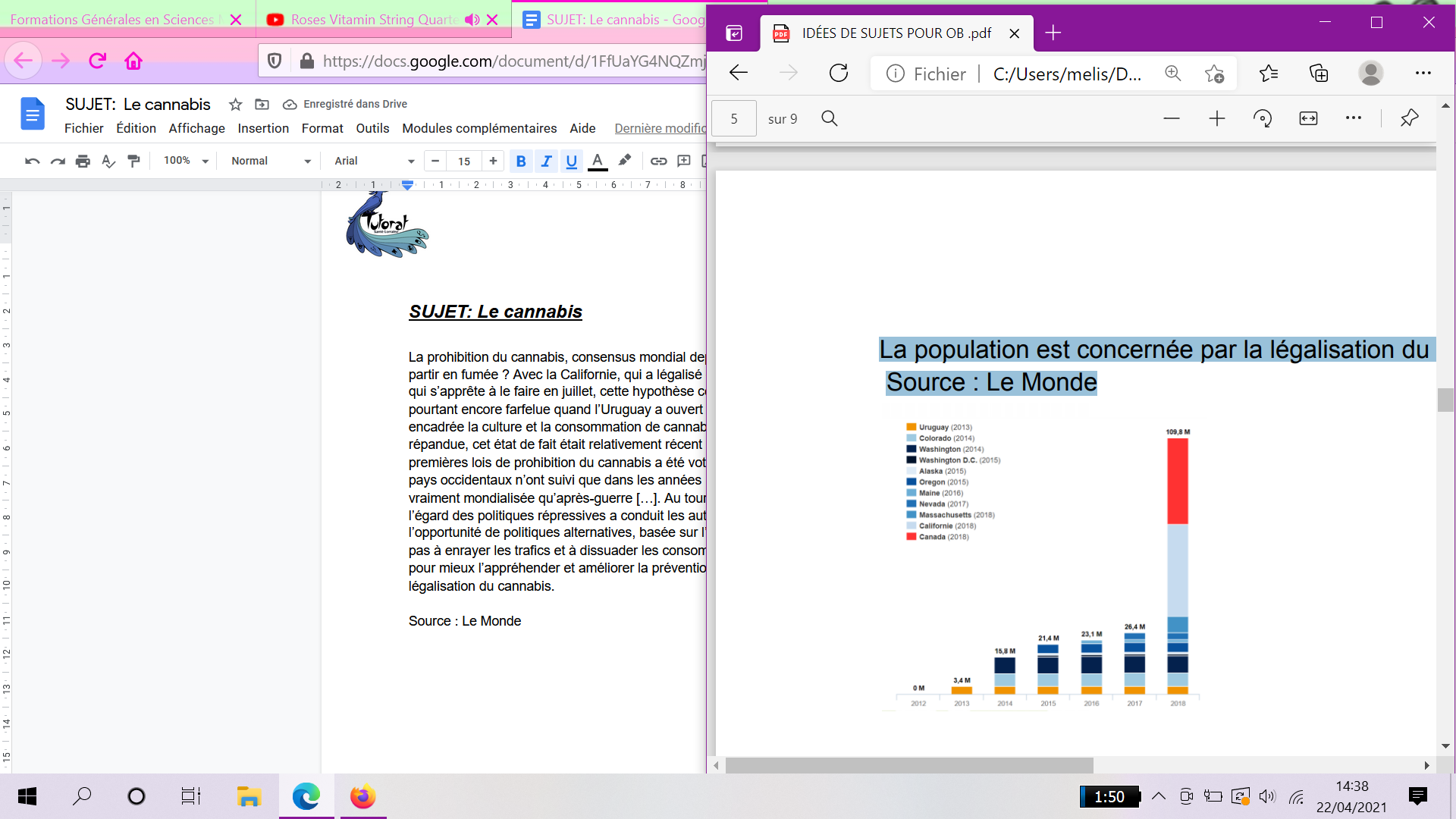 La population concernée par la légalisation du cannabis récréatifLa légalisation du cannabis reste ultra-minoritaire dans le monde : il est légal en Uruguay, et partiellement légal aux Etats-Unis et en Inde. […] En juillet 2018, avec l'entrée en vigueur de la nouvelle législation canadienne, environ 1,5 % de la population mondiale aura accès légalement au cannabis récréatif […].En revanche, un grand nombre de gouvernements ont fait un autre choix pour desserrer l’étau répressif : la dépénalisation. La consommation et/ou la culture du cannabis restent officiellement illégales, mais elles sont tolérées ou soumises à des peines beaucoup moins lourdes (une simple amende, des travaux d’intérêt général, ou encore la prescription d’une cure de désintoxication). Dans l’immense majorité des cas, cette politique de tolérance est réservée à la consommation personnelle de drogue, en petites quantités, et n’exonère pas les trafiquants. Elle maintient aussi souvent d’importantes contraintes pour les usagers. Pour plusieurs États américains, cela représente une première étape avant la légalisation pure et simple. […] Au-delà de l’enjeu récréatif, la question du cannabis se pose également sur un plan médical. De nombreux malades réclament, en effet, d’accéder à la marijuana ou aux dérivés du cannabis, non pas pour « planer » mais pour soigner ou atténuer douleurs, nausées, vomissements ou manque d’appétit. […] Cette reconnaissance progressive des vertus thérapeutiques du cannabis a conduit, ces dernières années, de nombreux gouvernements à infléchir leur législation pour le rendre accessible aux malades (vendu en pharmacie sans ordonnance en Macédoine, cultivé par l’armée en Italie, mais seulement sur prescription en Argentine, etc.). Source : Le Monde Dépénalisation et usage thérapeutique : vers une accélération en Europe au XXIe siècle Source : Le Monde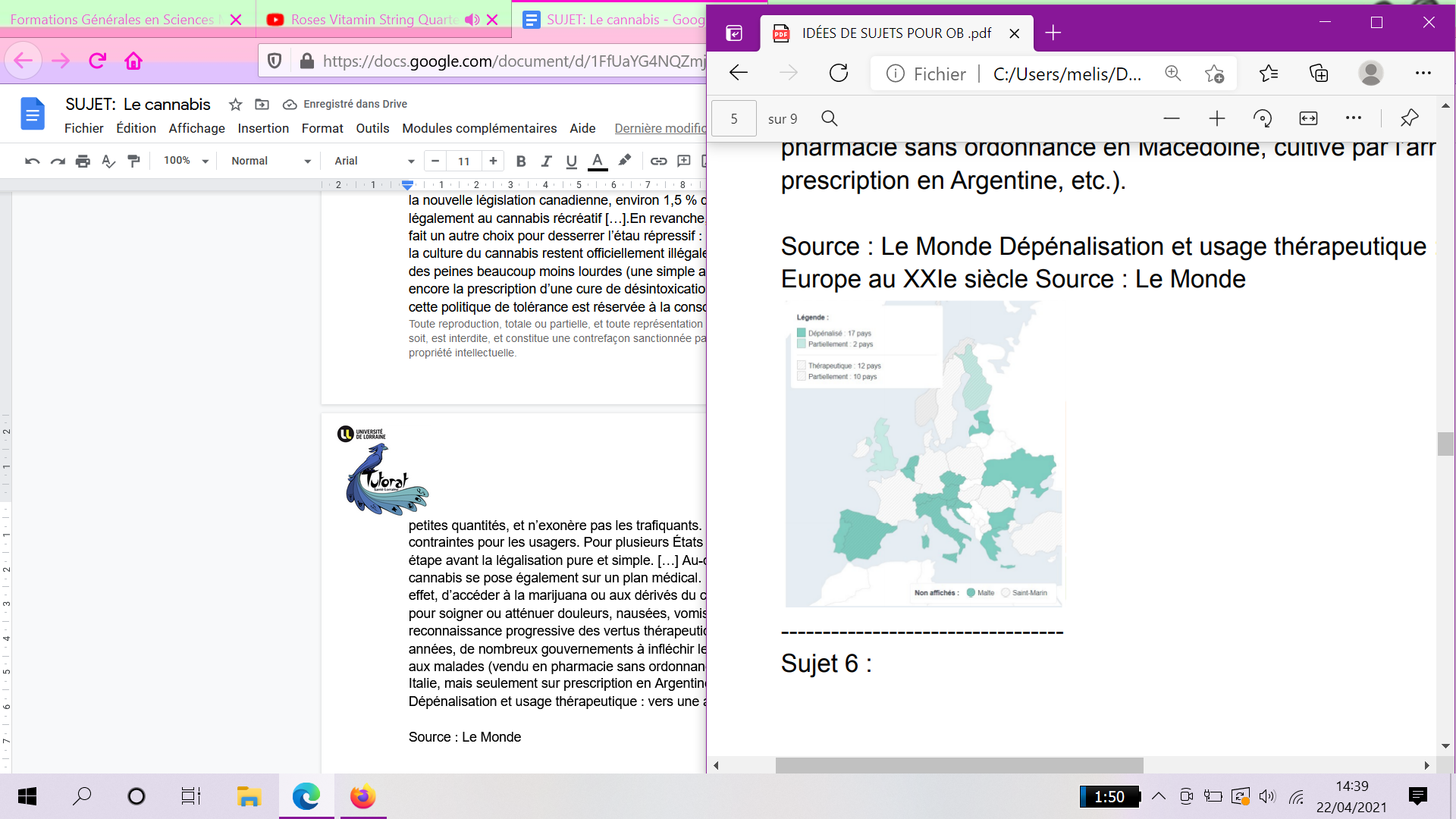 ------------------------------------------------------------------------------------------------------------------------Synthèse des informations tirées des documentsTexte :Légalisation du cannabis au Canada en juillet 2018Illégal dans la majorité des pays (sauf Canada, Uruguay, certains états américains, une partie de l'Inde)Mentalités avant fin XIXème, début XXème : prohibition; interdiction (Egypte 1ère loi 1868). Avant, pas de loi sur le cannabis contrairement aux idées répanduesChangement des mentalités depuis le début du XXIème siècle : au lieu de pénaliser la consommation, pourquoi ne pas l’encadrer ? (Dépénalisation, légalisation ?)Problème des politiques actuelles : usagers restreints, trafiquants non encadrés => améliorer la prévention, encadrer la consommation ??Légalisation : ultra minoritaire (1,5% de la pop mondiale concernée)Dépénalisation = peines moins lourdes lorsque délit de consommation / culture personnelle et en petite quantité de cannabis (peine pas valable pour les trafics) à amende, travaux d’intérêt général, prescription cure de désintoxicationCannabis médical = soigner ou atténuer des douleurs, nausées, vomissements ou manque d'appétit → de plus en plus de gouvernements rendent le cannabis thérapeutique légalIntérêt de plus en plus grand pour les vertus thérapeutiques du cannabis.Documents (les P1 ne sont pas obligés de les exploiter mais s’ils le font voilà pour vous) :Document 1 :Très peu de pays sont concernés par la légalisation du cannabis (1,5% de la population mondiale) → Canada depuis 2018, Uruguay et des états des USA.Cannabis récréatif sans but médical (ni pour réduire douleur, insomnie,..) mais à usage festif par exemple1er pays à légaliser => Uruguay en 2013 ; Dernier => Canada en 2018 et CalifornieDans le monde 109,8 M de personnes sont concernées par la légalisation récréative On voit une évolution d’année en année du nombres de personnes concernées ( de 3,4 M en 2013 à 109,8 M en 2018)Document 2 : Cette carte représente les pays du monde selon qu'ils ont dépénalisé même partiellement la consommation ou la culture de cannabis, ainsi que l'usage pour thérapeutique.Problématiques à aborder : Trafics impossibles à enrayer, consommation très présente malgré interdictionVertus médicales => changement des lois / EI PB => retarde le changementQUESTIONSDans quelle mesure, un changement dans la législation du cannabis est-il devenu nécessaire de nos jours ?Pensez-vous que les jeunes sont bien informés sur la consommation de cannabis et ses effets?Comment est-ce que vous améliorerez la situation ?